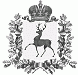   СЕЛЬСКИЙ  СОВЕТ БОЛЬШЕУСТИНСКОГО СЕЛЬСОВЕТАШАРАНГСКОГО МУНИЦИПАЛЬНОГО  РАЙОНА  НИЖЕГОРОДСКОЙ ОБЛАСТИР Е Ш Е Н И Еот  16.05.2018 года 									№ 5О внесении   дополнений в  Положение о представлении гражданами, претендующими на замещение муниципальных должностей и лицами, замещающими  муниципальные должности Большеустинскогосельсовета, сведений о доходах, расходах об имуществе и обязательствах имущественного характера, утвержденное решением  сельского Совета Большеустинского сельсовета от 14.03.2016 №6  В соответствии с Законом Нижегородской области от 3 апреля  2018 года № 21-З «О внесении изменений в статьи 12.2-1 и 12.6 Закона Нижегородской области «О противодействии коррупции в Нижегородской области», сельский Совет Большеустинского сельсовета р е ш и л :Внести в Положение о представлении гражданами, претендующими на замещение муниципальных должностей и лицами, замещающими муниципальные должности Большеустинского  сельсовета, сведений о доходах, расходах, об имуществе и обязательствах имущественного характера, утвержденное решением   сельского Совета Большеустинского  сельсовета от 14.03.2016 г . № 6    следующие изменения и дополнения:В пункте 4:абзац четвертый   после слов «сведений»  дополнить словами «о доходах и расходах, направленных лицами, замещающими муниципальные должности»;  дополнить абзацами следующего содержания:«Граждане,  претендующие  на  замещение  муниципальных должностей,направляют  сведения  о  доходах  за  календарный  год, предшествующий годунаправления   сведений,   а   сведения   об   имуществе   и  обязательствах имущественного   характера   -   по   состоянию  на  первое  число  месяца, предшествующего    месяцу    направления    сведений, специалисту администрации Большеустинского сельсовета, ответственному за кадровое делопроизводство,    по  форме  справки, утвержденной Указом Президента Российской Федерации, в следующие сроки:1) зарегистрированные кандидаты, избранные депутатами (получившие депутатские мандаты), кандидат, избранный главой местного самоуправления, - в пятидневный срок со дня получения извещения об избрании (получении депутатского мандата) от избирательной комиссии муниципального образования;2) граждане, претендующие на замещение иных муниципальных должностей, - в период со дня выдвижения (внесения) их кандидатур до дня принятия решения о назначении на должность (наделении полномочиями по должности, избрании на должность).Специалист администрации Большеустинского сельсовета, ответственный за кадровое делопроизводство в течение 14 календарных дней со дня получения сведений, указанных в абзаце первом, направленных гражданами, претендующими на замещение муниципальных должностей, проводит их анализ и обеспечивает представление сведений Губернатору Нижегородской области путем направления в уполномоченный орган по профилактике коррупционных и иных правонарушений.Специалист администрации Большеустинского сельсовета, ответственный за кадровое делопроизводство обеспечивает представление   сведений   Губернатору   Нижегородской   области   по  акту приема-передачи,  форма  которого  утверждается  уполномоченным  органом по профилактике коррупционных и иных правонарушений».	2. Обнародовать настоящее решение  и разместить его  на официальном сайте администрации Шарангского муниципального района Нижегородской области.Глава местного самоуправления	                       Р.М.Протасова